Award GuidelinesInitiatives may include activities or programmes facilitated by or run in partnership with the school library that promote positive outcomes for the school’s community. This form, with attachments, is to reach The Secretary - SLASA, at slasa@slasa.asn.au  by 15 December 2022.Nomination DetailsThis nomination, with attachments, has been forwarded by:Attachments:[ ]  An overview of the innovation that includes the project background, implementation details and the impact on the school community.[ ] Supporting evidence of the impact on the school community.Signed: __________________________________Date: ________________________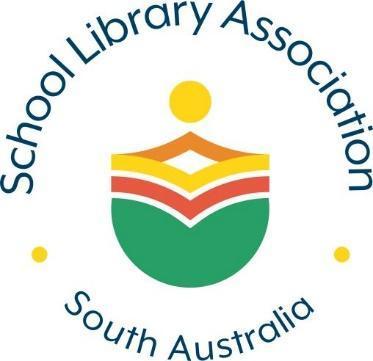 Innovation in School LibrariesAwarded to individuals/teams that have introduced initiatives that promote outstanding library service and positive learning opportunities to their school community.Proudly offered by The School Library Association of South Australia (SLASA)Full name of nominator(s)Full name of nominator(s)Full name of nominator(s)School address of nominatorPhone number of nominatorNominator’s email addressBrief description of the projectBrief description of the projectBrief description of the projectBrief description of the projectBrief description of the project